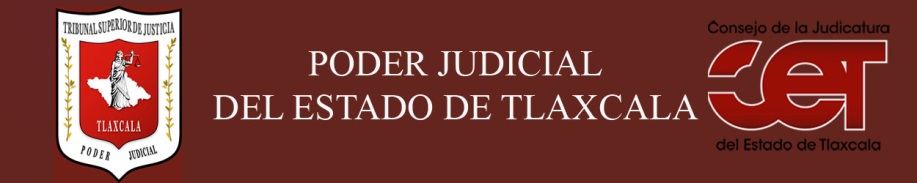 Formato público de Curriculum VitaeI.- DATOS GENERALES:I.- DATOS GENERALES:Nombre:Georgette Alejandra Pointelin GonzálezCargo en el Poder Judicial: Directora del Centro Estatal de Justicia Alternativa del Estado de Tlaxcala.Área de Adscripción: Centro Estatal de Justicia Alternativa del Estado de Tlaxcala.Fecha de Nacimiento: (cuando se requiera para ejercer el cargo) 06/03/1977II.- PREPARACIÓN ACADÉMICA: II.- PREPARACIÓN ACADÉMICA: Último grado de estudios:Maestría en Derecho Procesal PenalInstitución:Centro de Estudios de PosgradoPeriodo:2014-2016Documento: TítuloTítulo Profesional: SiCédula: En tramiteEstudios Profesionales:Institución: Periodo: Documento: Cédula: III.- EXPERIENCIA LABORAL: a)  tres últimos empleosIII.- EXPERIENCIA LABORAL: a)  tres últimos empleosIII.- EXPERIENCIA LABORAL: a)  tres últimos empleos1Periodo (día/mes/año) a (día/mes/año):27/06/2014 a 31/08/2015Nombre de la Empresa:Nombre de la Empresa:Procuraduría General de la RepúblicaCargo o puesto desempeñado:Cargo o puesto desempeñado:Delegada EstatalCampo de Experiencia:  Campo de Experiencia:  Dirección2Periodo (día/mes/año) a (día/mes/año):01/10/2013 a 27/06/2014Nombre de la Empresa:Nombre de la Empresa:Procuraduría General de la RepúblicaCargo o puesto desempeñado:Cargo o puesto desempeñado:Directora de Área de la Visitaduría GeneralCampo de Experiencia:  Campo de Experiencia:  Administrativa, Técnica Jurídica, Acuerdos, Resoluciones.3Periodo (día/mes/año) a (día/mes/año):01/01/2012 A 30/09/2013Nombre de la Empresa:Nombre de la Empresa:Procuraduría General de la RepúblicaCargo o puesto desempeñado:Cargo o puesto desempeñado:Agente del Ministerio Público de la FederaciónCampo de Experiencia:  Campo de Experiencia:  InvestigaciónIV.- EXPERIENCIA LABORAL: b)Últimos cargos en el Poder Judicial:IV.- EXPERIENCIA LABORAL: b)Últimos cargos en el Poder Judicial:IV.- EXPERIENCIA LABORAL: b)Últimos cargos en el Poder Judicial:Área de adscripciónPeriodo 1Directora del Centro Estatal de Justicia Alternativa del Estado de Tlaxcala.Del 15 de mayo a la fecha2Secretaria de Acuerdos de la Segunda Ponencia de la Sala Civil – FamiliarFebrero 2020 a 14 de mayo 20203Secretaria Proyectista de la Tercera Ponencia de la Sala Penal y Especializada en Administración de Justicia para AdolescentesJunio 2019 a febrero 20204Secretaria Ejecutiva del Consejo de la Judicatura del Estado de TlaxcalaMayo 2018 a mayo de 20195Directora General del Centro Estatal de Justicia AlternativaNoviembre de 2016 a mayo de 2018V.- INFORMACION COMPLEMENTARIA:Últimos cursos y/o conferencias y/o capacitaciones y/o diplomados, etc. (de al menos cinco cursos)V.- INFORMACION COMPLEMENTARIA:Últimos cursos y/o conferencias y/o capacitaciones y/o diplomados, etc. (de al menos cinco cursos)V.- INFORMACION COMPLEMENTARIA:Últimos cursos y/o conferencias y/o capacitaciones y/o diplomados, etc. (de al menos cinco cursos)V.- INFORMACION COMPLEMENTARIA:Últimos cursos y/o conferencias y/o capacitaciones y/o diplomados, etc. (de al menos cinco cursos)Nombre del PonenteInstitución que impartióFecha o periodo1Capacitación: Operadores del Registro Nacional de Mecanismos Alternativos de Solución de Controversias en Materia Penal.Ciudad De México20172Curso: actualización con temática especializada sobre “Argumentación Jurídica”. Tlaxcala.PGR20143Curso: actualización con temática especializada sobre “Investigación y Juzgamiento de Hechos Constitucionales de Desaparición Forzada de Personas”.TlaxcalaPGR20144Curso-taller: Técnicas de Expresión Oral, en la Facultad de Derecho y Ciencias Sociales de la UMSNH.MichoacánINACIPE-UMSNH20125Curso: Narcomenudeo. Cancún, Quintana Roo.INACIPE-PGR20126Curso: Profesionalización 2012: Instituto Nacional de Ciencias Penales. México, D.F.INACIPE-PGR2012VI.- Sanciones Administrativas Definitivas (dos ejercicios anteriores a la fecha):VI.- Sanciones Administrativas Definitivas (dos ejercicios anteriores a la fecha):VI.- Sanciones Administrativas Definitivas (dos ejercicios anteriores a la fecha):VI.- Sanciones Administrativas Definitivas (dos ejercicios anteriores a la fecha):SiNoEjercicioNota: Las sanciones definitivas se encuentran especificadas en la fracción  XVIII del artículo 63 de la Ley de Transparencia y Acceso a la Información Pública del Estado, publicadas en el sitio web oficial del Poder Judicial, en la sección de Transparencia.xVII.- Fecha de actualización de la información proporcionada:VII.- Fecha de actualización de la información proporcionada:Santa Anita Huiloac, Apizaco, Tlaxcala, a 25 de agosto de 2020.Santa Anita Huiloac, Apizaco, Tlaxcala, a 25 de agosto de 2020.